P4 Home Learning -  March/ April2019                                             Name Reading homework  - must do – see shaded boxesYou should complete a minimum of three of the other activities by the 4th April   We shall share our learing as a class on that day.If your child wants to, they can than do more of the activities of their choice.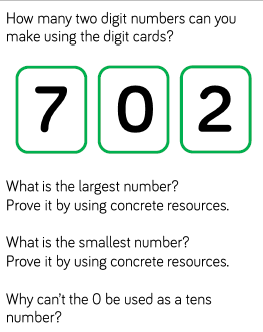 Practice your 3,7, and 9 times tablesAnd get someone to test you. Take it in turns to ask a question.Measure your family. What height are the members of your family? Who is the tallest? Who is the smallest?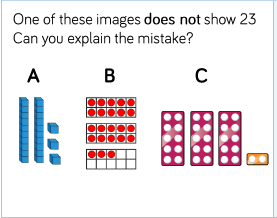 Can you find and make a list of all the things in your house that can be used to measure something? What unit of measure do they use?Family RiddleWhat has to be broken before you can use it?MUST DOWeek ending 22nd March –Read news/newspaper articlesTake notes of anything interesting in the newsWeek ending 29th March –Read adverts -What tools are the advertisers using toget you to buy something?By Thursday 4th April –Read a comicWhat makes the comic different from other writing?  What’s your favourite and why?